BILAN DE MATHEMATIQUES – CE1NumérationExercice 1 :Dictée de nombres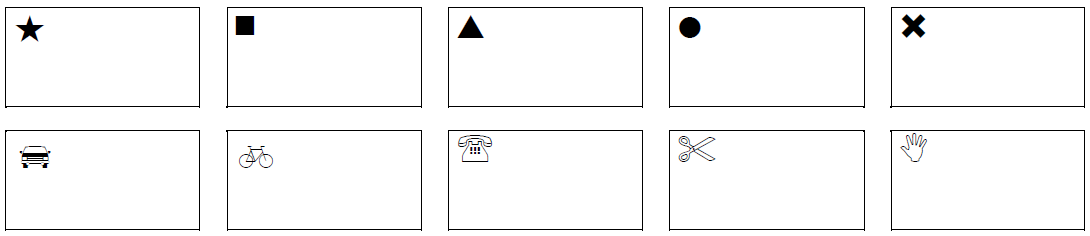 Exercice 2 :Écris les nombres en chiffres.a. cent-vingt-trois → .......................................b. quatre-cent-quatre-vingt-huit → ...........................Exercice 3 :Ecris les nombres en lettres :90 → …………………………………….…………………………………….165 → …………………………………….…………………………………….Exercice 4 :Compléter la bande numérique :Exercice 5 :Place des nombres sur la droite graduée :212 - 194 – 188 – 205 – 210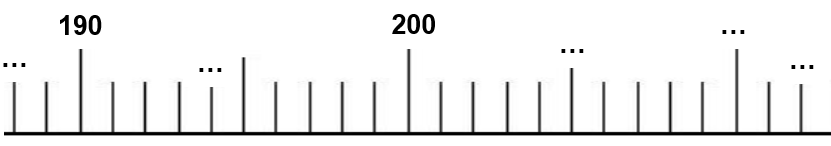 Exercice 6:Complète avec le signe < ou >Exercice 14: Range les nombres dans l’ordre croissant : 157 – 134 – 174 – 43 – 170 → ................................................................................................BILAN DE MATHEMATIQUES – CE1calculExercice 1 :Écris le nombre correspondant.Exercice 2 : Ecrire le résultat de calculs dictésExercice 3 :CalculeExercice 4:Pose et calcule les opérations suivantes sur ton cahier :173174……177……180……758 … 633210 … 285182 … 150127 … 111596 … 497193…139800 + 30 = ….600 + 40 + 5 = ….400 + 10 + 2 = ….	 2 + 70 + 400 = ….700 + 5 = ….22 + 10 = …34 + 20 = …57 + 20 = …34 + 30 = …51 + 30 = …72 + 6 = …22 - 2 = …34 - 4 = …85 - 10 = …92 -10 = …51 - 11 = …72-11 =…23 + 45 =142 + 33 =142 + 239 =95 - 53 =469 – 237 =